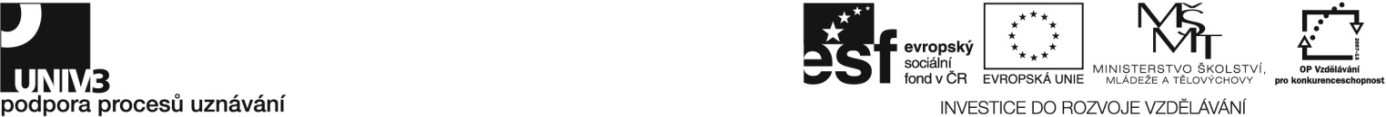 Konkrétní zadání74-005-H Instruktor indoor cycling Zadání pro účastníky ověřování Proveďte všechny potřebné úkoly (teoretické i praktické formy) ke splnění všech kompetencí daných standardem NSK profesní kvalifikace s dodržením cvičebních postupů, BOZP a PO, hygienických zásad s použitím vhodných pomůcek.Teoretická zkouška (písemná a ústní)Dodržování zásad bezpečnosti a prevence úrazů při indoor cyclinguPopište způsoby zajištění bezpečnosti, hygieny a ochrany zdraví klientů 
na skupinových lekcích.Orientace v anatomii a fyziologii pohybové soustavy člověka pro potřeby indoor cyclinguPopište druhy svalové tkáně, vysvětlete fyziologii svalové činnosti 
a vyjmenujte typy svalových kontrakcí.Popište nejdůležitější svaly a svalové skupiny krku a zad z hlediska funkce, lokalizace a zatížení při pohybech.Analýza držení těla v polohách a pohybech na kole a analýza pohybových stereotypů pro potřeby indoor cyclinguPopište správné držení těla na kole.Uveďte nejčastější odchylky od normy.Sestavení vhodného cvičebního programu pro skupinovou lekci indoor cyclinguPopište hlavní výhody aerobního cvičení a uveďte základní podmínky a zásady aerobního cvičení.Uveďte a charakterizujte základní techniky jízdy a jejich modifikace.Vytvořte tréninkovou jednotku zaměřenou pro cílovou kategorii „začátečník - junior“.Uveďte pojmosloví užívané v hudbě ve vztahu k pohybu a vysvětlete zásady správného používání rychlosti hudby.Uveďte zásady metodiky a organizace sportovního tréninku.Popište jednotlivé fáze tréninkové jednotky a vysvětlete jejich významModifikace cvičebního programu indoor cyclingu pro specifické skupiny klientůPopište specifika skupiny „těhotné ženy a ženy po porodu“ v souvislosti 
s indoor cyclingem a aplikujte tyto poznatky v praxi.Popište specifika skupiny „civilizační onemocnění“ v souvislosti s indoor cyclingem a aplikujte tyto poznatky v praxi.Popište specifika skupin „senioři a junioři“ v souvislosti s indoor cyclingem 
a aplikujte tyto poznatky v praxi.Poskytování základního poradenství v oblasti zdravého životního stylu včetně zdravé výživy a pitného režimuVysvětlete pojem zdravý životní styl a vyjmenujte jeho složky, vysvětlete pojmy fitness a wellness.Uveďte základní zásady racionální stravy a správné skladby jídelníčku v průběhu dne a v závislosti na pohybových aktivitách pro cílovou kategorii „junior“.Uveďte základní zásady vhodného pitného režimu v průběhu dne a vhodného doplňování tekutin při pohybových aktivitách.Uveďte základní zásady osobní hygieny a hygieny před i po pohybových aktivitách.Praktická zkouška (praktická a ústní)Nastavení a údržba kolaPředveďte standartní nastavení kola pro klienta včetně variant 
pro začátečníka a pokročilého, doprovázejte činnost slovním výkladem.Předveďte základní údržbu kola, doprovázejte činnost slovním výkladem.Sestavení vhodného cvičebního programu pro skupinovou lekci indoor cyclinguVytvořte grafickou strukturu tréninkové lekce s popisem techniky, otáček, intenzity a času pro cílovou kategorii „středně pokročilý“.Vysvětlení a předvedení techniky jízdy „Rovina“ a „Kopec“Popište a předveďte techniku „Rovina“ ve variantách: rovina v sedle, rovina ze sedla, kombinovaná rovina, sprint v rovině.Popište a předveďte techniku „Kopec“ ve variantách: kopec v sedle, kopec 
ze sedla, kombinovaný kopec, sprint v kopci.Vedení skupinové lekce indoor cyclinguVeďte skupinovou lekci indoor cyclingu pro cílovou kategorii „osoby 
s cukrovkou“ pomocí jasné, přesné a dostatečné verbální i neverbální komunikace.Veďte lekci plynule, v souladu s hudbou, zvolte správnou metodu učení 
a navazujte cviky bez zbytečných pauz, slaďte pohyb a cviky s verbálním 
i neverbálním vysvětlováním.Diagnostikujte případné chyby jednotlivců i celé skupiny a vhodným způsobem je opravujte.Vhodně motivujte a zaujměte klienty, udržujte na lekci pozitivní a příjemnou atmosféru.Poskytování první pomoci při lekcích skupinového cvičeníVyhodnoťte rychle nenadálou situaci – bezvědomí, určete druh a rozsah poranění či poškození a navrhněte způsoby řešení.Uveďte správnou podobu rozhovoru při volání na záchranný systém.Uveďte a vysvětlete správný postup při neodkladné resuscitaci.Uveďte a vysvětlete správný postup poskytnutí první pomoci při nejčastějších úrazech - svalové zranění stehna.Soupis materiálního a technického zabezpečení pro zajištění ověřování místnost určená pro cvičení skupinových lekcí aerobních a tanečních forem cvičenímístnost vybavená k písemné a ústní zkoušce, psací potřebyhudební aparatura doplněná mikroportem, příslušné nosiče s hudbouanatomické mapy člověka – kosterní, svalový systémfigurína určená k nácviku a předvedení resuscitacezdravotnický materiál nutný pro poskytnutí první pomociminimálně 3 modelové cvičícíminimálně 4 kola pro indoor cyclingKontrola dodržení časového limituČinnost podle zadáníČasový limit (v min.)Teoretická zkouška47Praktická zkouška76Dodržování zásad bezpečnosti a prevence úrazů při indoor cyclingu4Orientace v anatomii a fyziologii pohybové soustavy člověka pro potřeby indoor cyclingu6Analýza držení těla v polohách a pohybech na kole a analýza pohybových stereotypů pro potřeby indoor cyclingu5Sestavení vhodného cvičebního programu pro skupinovou lekci indoor cyclingu14Modifikace cvičebního programu indoor cyclingu  pro specifické skupiny klientů8Poskytování základního poradenství v oblasti zdravého životního stylu včetně zdravé výživy a pitného režimu10Nastavení a údržba kola7Sestavení vhodného cvičebního programu pro skupinovou lekci indoor cyclingu15Vysvětlení a předvedení techniky jízdy „Rovina“ a „Kopec“16Vedení skupinové lekce indoor cyclingu30Poskytování první pomoci při lekcích skupinového cvičení8Doba trvání zkoušky: podle standardu 2 – 2,5 hod.123 